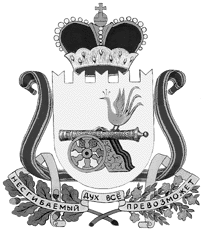 администрация муниципального образования«Вяземский район» смоленской областираспоряжениеот 13.09.2017 № 404-рО введении временного ограничениядвижения            транспорта           помуниципальным    дорогам     общегопользования  Вяземского городскогопоселения       Вяземского        районаСмоленской    области  Руководствуясь пунктом 1 статьи 14 Федерального закона от 10.12.95                   № 196-ФЗ «О безопасности дорожного движения», в связи с проведением  Всероссийского кросса наций1. Временно, 23  сентября 2017 года, с 10-00 до 12-30 час, ограничить   движение  транспорта по муниципальной дороге  общего пользования Вяземского городского поселения Вяземского района Смоленской области  на участке улицы Ленина (от дома 1/2 до дома 29);2. Временно, 23 сентября 2017 года, прекратить движение транспорта по муниципальным дорогам общего пользования Вяземского городского поселения Вяземского района Смоленской области:- ул. Космонавтов, с 10-00 до 12-30 часов;- пл. Ефремова, с 10-00 до 12-30 часов.2. Управлению  ЖКХ,  транспорта  и  дорожного хозяйства Администрации муниципального образования  «Вяземский район» Смоленской области                 (В.П. Беленко)   согласовать места временного прекращения движения транспорта по муниципальным дорогам общего пользования Вяземского городского поселения Вяземского района Смоленской области с   ОГИБДД МО МВД России «Вяземский».3. Разместить настоящее распоряжение на сайте Администрации муниципального образования «Вяземский район» Смоленской области.Глава муниципального образования«Вяземский район» Смоленской области                                             И.В. ДемидоваРазослать: прокуратура, В.П. Беленко, управлению ЖКХ, транспорта и дорожного хозяйства, КФКСиМП, ОГИБДД МО МВД  России «Вяземский»,  межмуниципальному отделу МВД России «Вяземский», отделу муниципальной службыЭкз. 7ВИЗЫ:Заместитель Главы муниципального образования  В.П. Беленко_______________Заместитель Главы муниципального образованияТ.А. Якушева  _______________Начальник юридического отдела В.П. Березкина_______________Главный специалист ОМСЛ.В. Икатова_______________Исп.: и.о. председателя комитета по ФКСиМПС.В. Михайлова_______________Разр. Е.Г. Бобкова           5 77 01